«Развитие зрительного внимания и памяти у детей дошкольного возраста с общим недоразвитием речи»                                                                                                                                       Сергеева Алла АльбертовнаУчитель – логопед МДОУ «Детский сад № 12 комбинированного вида»Высшая квалификационная категория   Ваш малыш смотрит на игрушку, на картинку в книге, на поезд или автомобиль. Что запомнилось и сохранилось в его памяти, а что нет?    	Взрослые редко задают себе такие вопросы. – Раз смотрит, значит видит, - думаем мы. А это не всегда так. И, к сожалению, обнаруживается это неумение видеть лишь в школе или даже позже, когда изменить что-либо уже сложнее. Однако можно не только проверить, что малыш заметил и запомнил, а что прошло мимо его внимания, но и развить эти умения как раз тогда, когда сделать легче. В начале дошкольного возраста внимание ребёнка носит непроизвольный характер. Ребенок сосредоточен только до тех пор, пока интересно. Появление нового предмета тотчас вызывает переключение внимания на него. Дети редко занимаются одними и теми же делами долго. Младшим дошкольникам трудно сосредоточится на однообразной или мало интересной для них деятельности. А в процессе игры они могут оставаться внимательными достаточно долго. Если дети младшего дошкольного возраста могут играть в одну и ту же игру 25-30 минут, то к 5-7 годам длительность игры возрастает до 1-1,5 часов.                                               Память ребенка дошкольного возраста имеет специфические особенности. У младших дошкольников память непроизвольная. Ребенок не ставит перед собой цели что-то запомнить или воспроизвести и не прилагает никаких усилий для запоминания. В его памяти запечатлеваются интересные, эмоциональные, красочные события и образы. Третий и четвертый годы жизни становятся годами первых детских воспоминаний (раннее детство так же, как и младенчество, забывается).В возрасте четырёх – пяти лет начинает формироваться произвольная память. Но целенаправленное запоминание и припоминание появляются только эпизодически и зависят от вида деятельности, которую выполняет ребенок. Было установлено, что наиболее благоприятными условиями для формирования произвольной памяти являются игровая деятельность и выполнение поручений взрослого. При этом эффективность непроизвольного запоминания увеличивается, если ребенку предлагают не пассивное восприятие, а активное участие и выполнение мыслительных операций (например, придумывание слов, установление сходства или различий).Память ребенка развивается в деятельности. Чем активнее и самостоятельнее эта деятельность, тем лучше развивается и память. Говоря о ребенке с речевой патологией, всегда необходимо помнить, что, какими тяжелыми бы ни были речевые нарушения, они никогда не могут быть стационарными, полностью необратимыми: развитие речи продолжается при самых тяжелых формах ее недоразвития. Это связано с продолжающимся на протяжение дошкольного возраста созреванием центральной нервной системы ребенка и большими компенсаторными возможностями детского мозга.Для психических процессов детей с общим недоразвитие речи характерны следующие особенности:1) неустойчивость внимания: ребенок не может в течение длительного времени целенаправленно заниматься одним видом деятельности, не может переключить свое внимание на выполнение нового задания;2) «застреваемость» на выполнении какого-либо задания;3) некоторые дети с трудом запоминают определенное количество предметов, а также стихи, маленькие тексты;4) у многих детей отмечается неумение выслушать до конца двух-, трехступенчатую инструкцию логопеда или воспитателя, удержать ее в памяти, выполнить задание по этой инструкции; 5) при восприятии и запоминании цветов дети затрудняются в их назывании: розовый, серый, голубой, коричневый; они слабо ориентируются в величине, форме, цвете и пространственном расположении фигур и предметов;6) особенности мышления: слабость обобщений, затруднения в выделении существенных признаков предметов, выделении главного предмета или действия, некоторая непоследовательность рассуждений, замедленность и туго подвижность процессов мышления, конкретный и описательный характер мышления;7) в конструктивной деятельности не могут сразу найти нужную фигуру, форму, заменяют одну другой;8) медлительны, рассеяны, не уверены, нуждаются в помощи.Целью работы учителя-логопеда и воспитателей речевых групп является не только устранение речевой патологии, а всестороннее развитие и подготовка детей к школьному обучению.                                                                                 				Развитие зрительного внимания и памяти у детей с общим недоразвитием речи предупреждает нарушение письма и чтения у младших школьников.Таким образом, в процессе обучения детей с ТНР целесообразно проводить систематическую коррекционно-развивающую работу, направленную на развитие памяти (зрительной, слуховой, моторной), внимания (зрительного, слухового, произвольного), мышления. психомоторики и других сторон психической деятельности.  Система упражнений, направленных на развитие зрительного внимания и памяти.Упражнение № 1На столе выставляются знакомые детям игрушки (две, три, четыре, пять... - количество их увеличивается постепенно).Название этих игрушек проговаривается детьми. Далее одному ребенку предлагается закрыть глаза или повернуться спиной к столу. В это время логопед убирает одну игрушку (затем можно убирать 2-3). Открыв глаза, ребенок должен посмотреть на выставленные игрушки и назвать, какую игрушку убрали со стола.Упражнение № 2На столе выставлены 2-3 знакомые ребенку игрушки (название проговаривается). Ребенку предлагается внимательно их рассмотреть и запомнить. Затем ребенок становится спиной к столу, а логопед добавляет еще одну игрушку (потом можно добавлять 2-3). Осмотрев игрушки, ребенок должен сказать, какая игрушка появилась.Упражнение № 3На столе выставлены 2-4 игрушки (постепенно их количество увеличивается до 10). Ребенок рассматривает их течение 5-7 секунд. Затем ребенок отворачивается или закрывает глаза, а игрушки убираются. Ребенок поворачивается (открывает глаза) и называет те игрушки, которые были выставлены на столе.Подобную работу можно провести с картинками, но при это необходимо учесть следующее: детям с низким уровнем речевого развития гораздо легче и интереснее работать с игрушками, так как они больше нравятся детям и создают положительный эмоциональный настовой.Упражнение № 4Берется несколько картинок, на которых изображены знакомые ребенку предметы (количество картинок будет зависеть от его возраста, речевого и интеллектуального развития). Картинки должны быть одного размера (лучше, если на них будут изображены предметы по тематическим группам: одежда, посуда, мебель, транспорт и другие).Сначала логопед быстро показывает ребенку 2-3 картинки из общей стопки, затем раскладывает все картинки. Ребенок при этом должен показать (если сможет, то назвать), что изображено на картинках, которые были предъявлены вначале.Упражнение № 5Является усложненным вариантом упражнения № 4. Ребенок должен не только найти картинки, которые ему показывали, но и расположить их в той последовательности, в которой их ему показывал логопед.Упражнение № 6Ребенку предлагается внимательно посмотреть на рисунок(Приложение 1) и сказать, чем снеговики отличаются друг от друга.Упражнение № 7Ребенку предлагается внимательно посмотреть на рисунки - 4 матрешки (Приложение 2) и назвать, чем матрешки отличаются друг от друга. Ребенку дошкольного возраста трудно сравнивать сразу четыре предмета, сначала можно спросить:Одинаковые ли волосы у матрешек?Одинаковые ли платочки?Одинаковые или у матрешек глаза?Одинаковые ли губы? И т.д.При повторном возвращении к упражнению можно предложить указать различия уже без вопросов.Упражнение № 8Для этого упражнения нужны 10-12 предметных картинок. Игру можно провести как соревнование между несколькими детьми, кто больше запомнит картинок. Дети рассматривают картинки 30-60 секунд, потом картинки убираются, а дети по очереди называют по одной картинке, которые они запомнили.Упражнение № 9На столе раскладываются счетные палочки, логопед выкладывает из них фигуры или предметы - сначала простые, затем сложные, ребенок должен сложить такую же фигуру.Задание дастся в порядке возрастающей сложности: а) образец остается перед глазами ребенка; б) образец убирается. Задания со счетными палочками можно использовать, начиная со среднего дошкольного возраста.Упражнение № 10Логопед показывает ребенку незаконченные рисунки (Приложение 3), а ребенок должен назвать (в старшем возрасте нарисовать), что забыл нарисовать художник.Упражнение № 11Найти два одинаковых предмета (Приложение 4). Рассмотрев и сравнив предметы, ребенок находит два одинаковых, например, по цвету, форме, величине или другим признакам.Упражнение № 12Перед каждым ребенком выкладывается чистый лист бумаги и карандаш. Логопед показывает детям картинку (Приложение 5), просит внимательно посмотреть (7-9 секунд). Затем картинку убирают, а каждый ребенок рисует то, что запомнил.Упражнение № 13Напечатай буквы, которые ты видишь. (Приложение 6)Упражнение № 14Дорисуй недостающую часть буквы. (Приложение 7)Упражнение №15Сколько букв ты видишь на рисунке? Покажи карандашом каждую из них. (Приложение 8)Упражнение № 16Реконструирование букв, то есть как бы «переделка» одной буквы в другую. (Приложение 9)Упражнение №17Узнай и назови заштрихованные буквы. (Приложение 10)Упражнение № 18Назови и напечатай написанные рядом сходные по начертанию буквы. (Приложение 11)Упражнение № 19Определи, какая буква написана неправильно. (Приложение 12)Упражнение № 20Называние букв, наложенных друг на друга. Какие буквы ты видишь? (Приложение 13)Список литературы1.Нищева Н.В. Программа коррекционно-развивающей работы в логопедической группе детского сада для детей с общим недоразвитием речи (с 4 до 7 лет). - СПб.: ДЕТСТВО-ПРЕСС, 20072. Нищева Н.В. Система коррекционной работы в логопедической группе для детей с общим недоразвитием речи. - СПб.: ДЕТСТВО-ПРЕСС, 20033. Жукова Н.С., Мастюкова Е.М., Филичева Т.Б. Логопедия. Преодолениеобщего недоразвития речи у дошкольников. - Екатеринбург: изд-во АРД ЛТД, 19984. Психодиагностика детей в дошкольных учреждениях (методики, тесты, опросники)/ авт.-сост. Е.В. Доценко. - Волгоград: Учитель, 20105. Стародубцева И.В., Завьялова Т.П. Игровые занятия по развитию памяти, внимания, мышления и воображения у дошкольников. - М.: АРКТИ, 20086. Чего на свете не бывает? Занимательные игры для детей от 3 до 6 лет./ Под ред. О.М. Дьяченко, Е.Л. Агаевой - М.: Просвещение, 19917. Давайте поиграем. Математические игры для детей 5-6 лет./ Под ред. А.А. Столяра. - М.: Просвещение, 19918. Игры и упражнения по развитию умственных способностей у детей дошкольного возраста./ сост. Л.А. Венгер, О.М. Дьяченко. - М.:Просвещение, 19899. Михайлова З.А. Игровые занимательные задачи для дошкольников. - М.: Просвещение, 199010. Ткаченко ТА. Логические упражнения для развития речи. - СПб:Детство-Пресс, 2000ПриложениеПриложение 1. 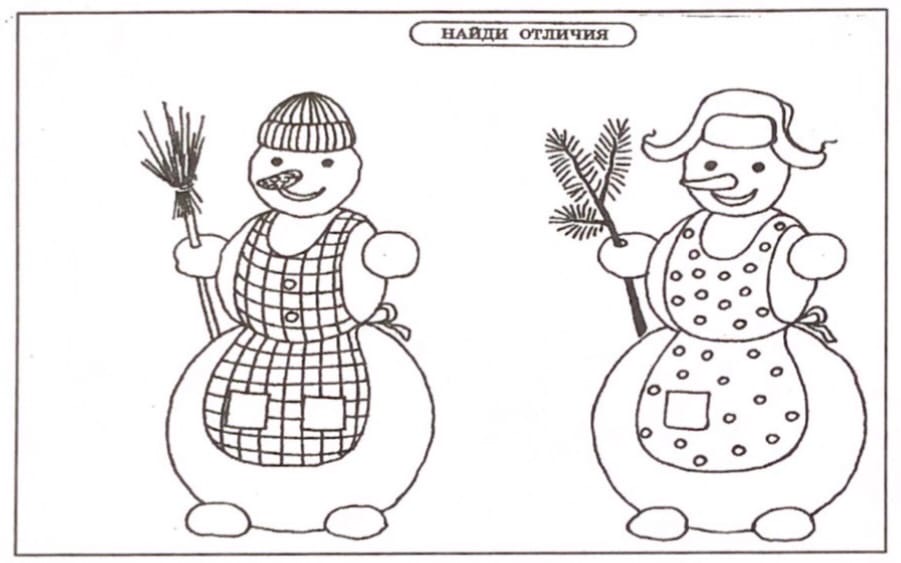 Приложение 2. 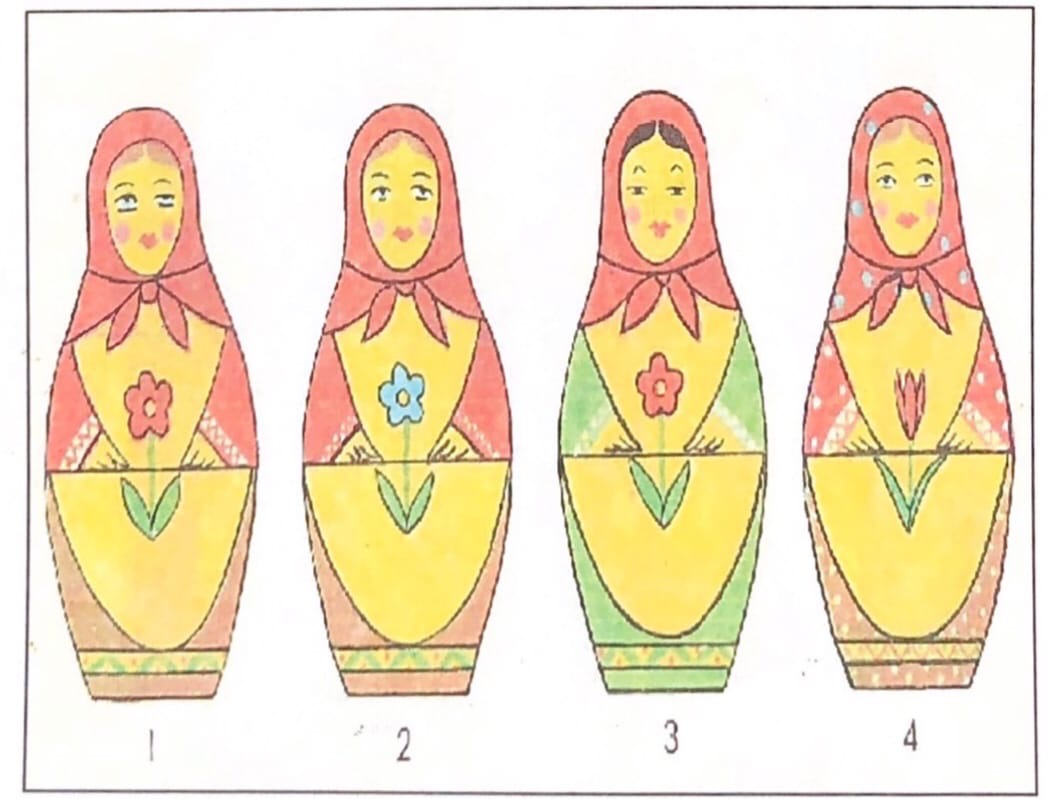 Приложение 3. 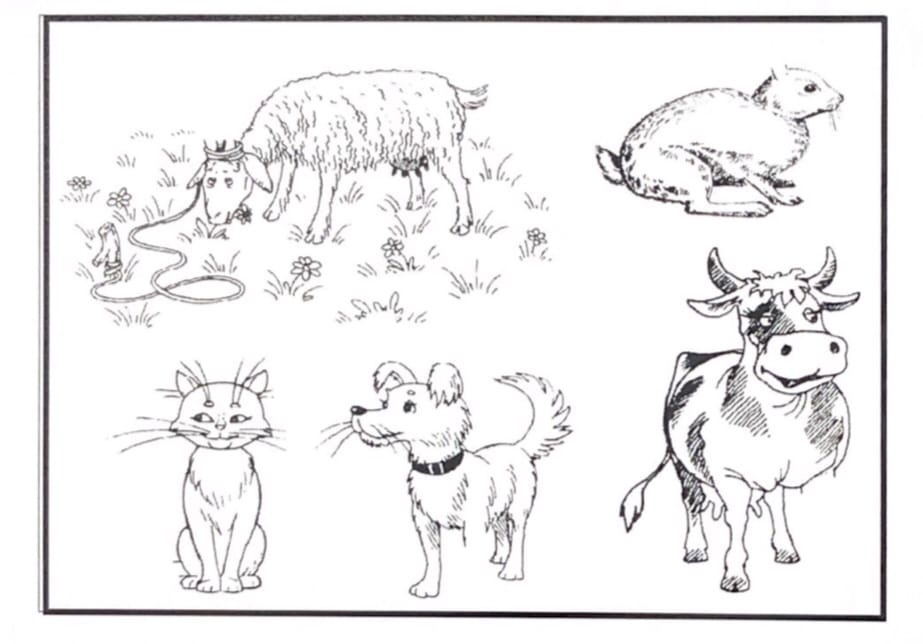 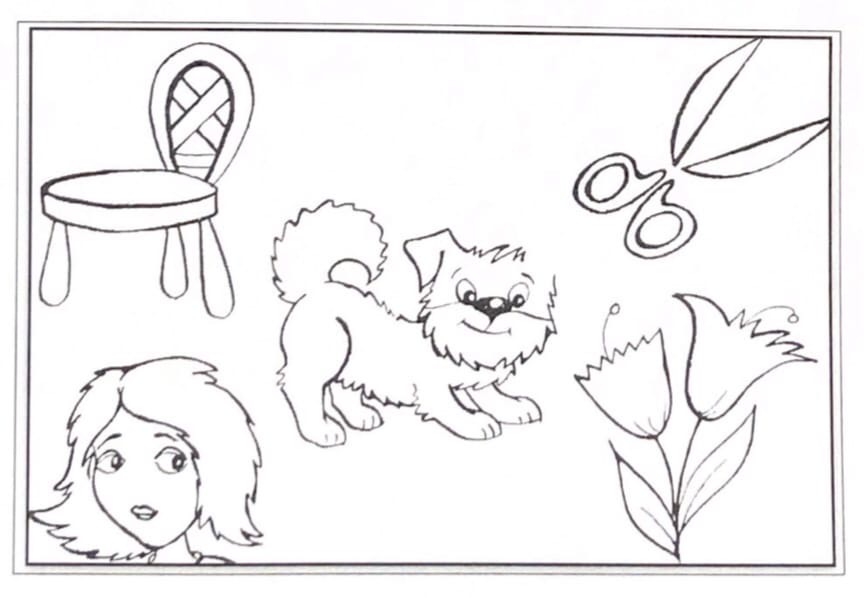 Приложение 4. 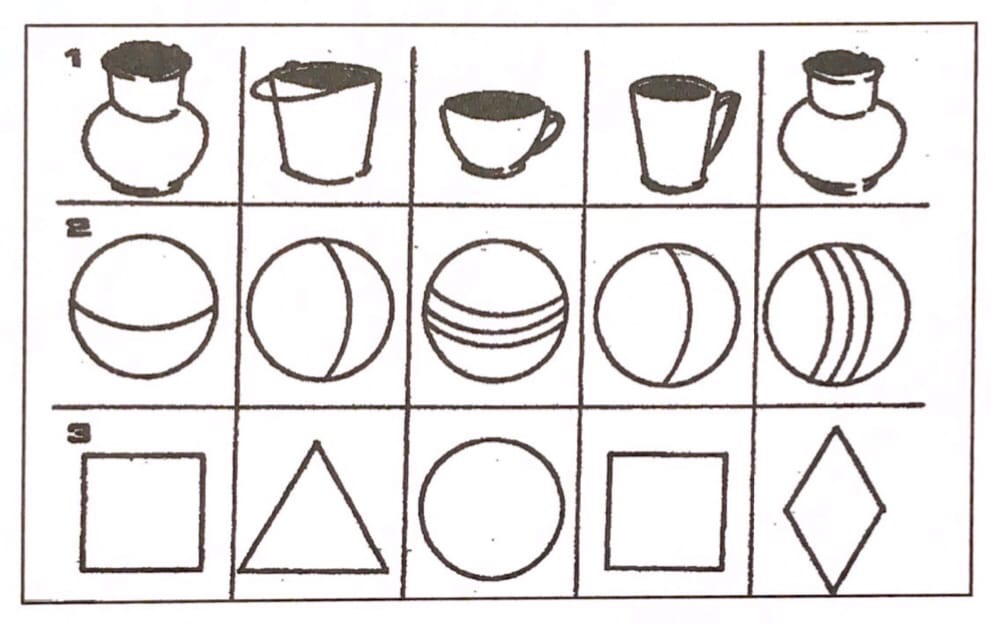 Приложение 5. 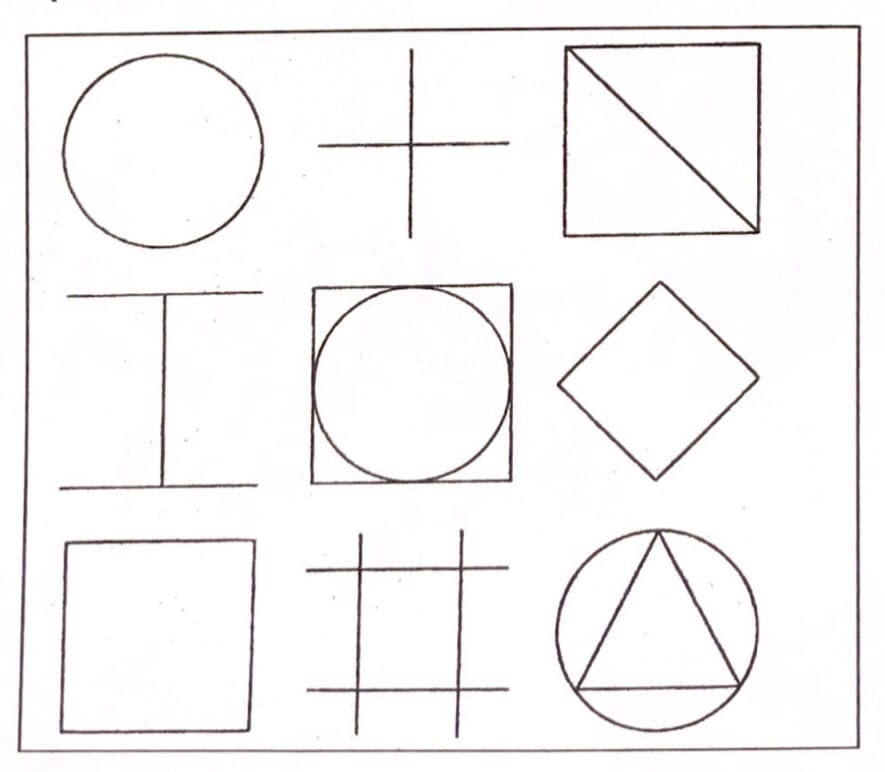 Приложение 6.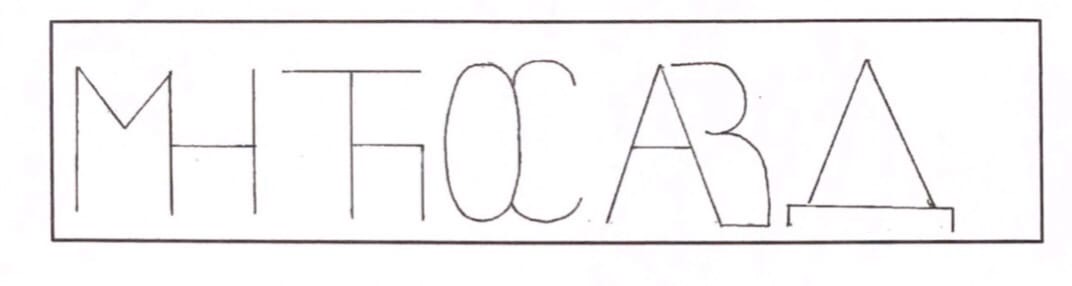 Приложение 7. 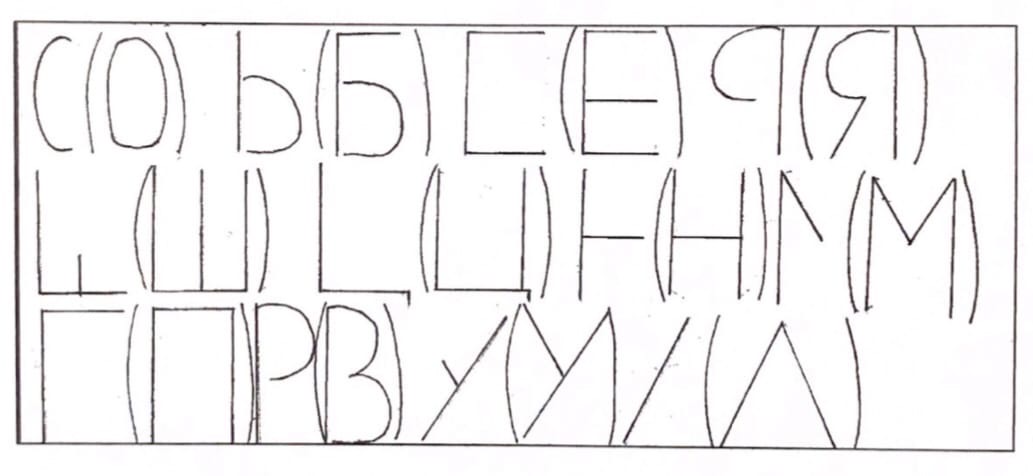 Приложение 8.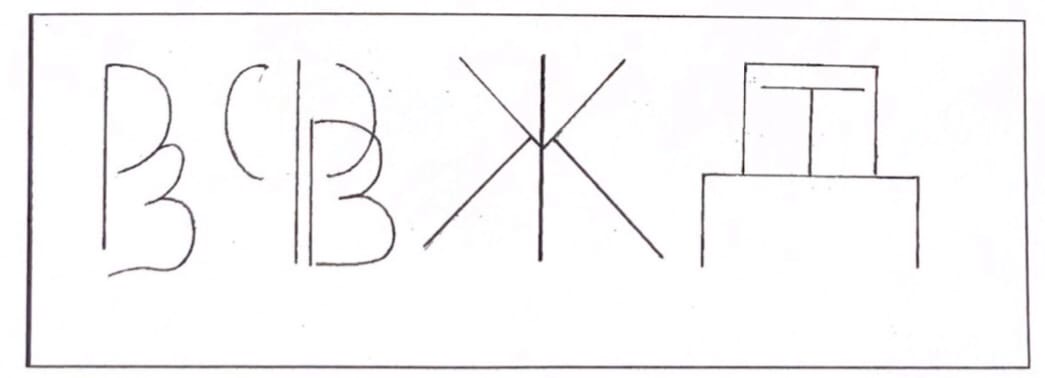 Приложение 9. 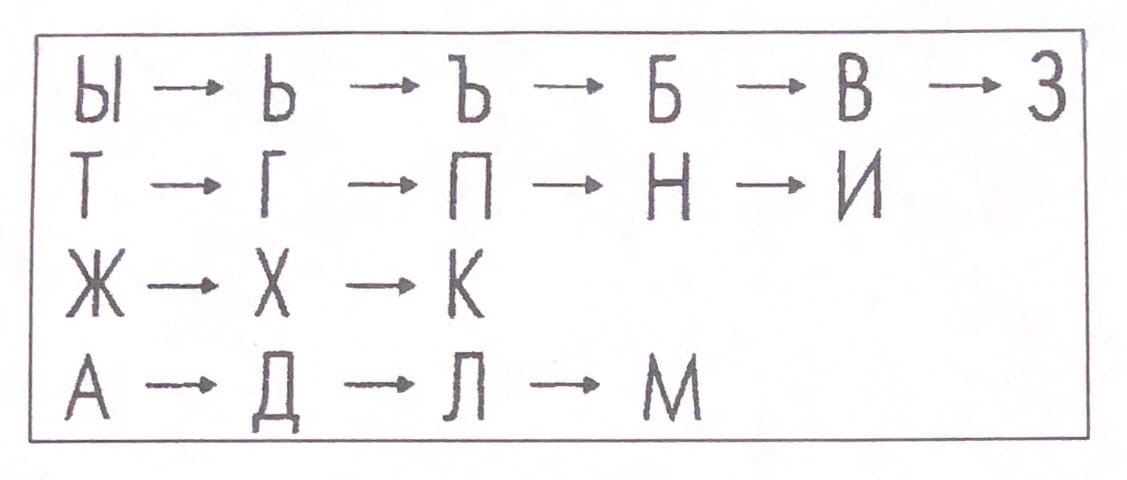 Приложение 10. 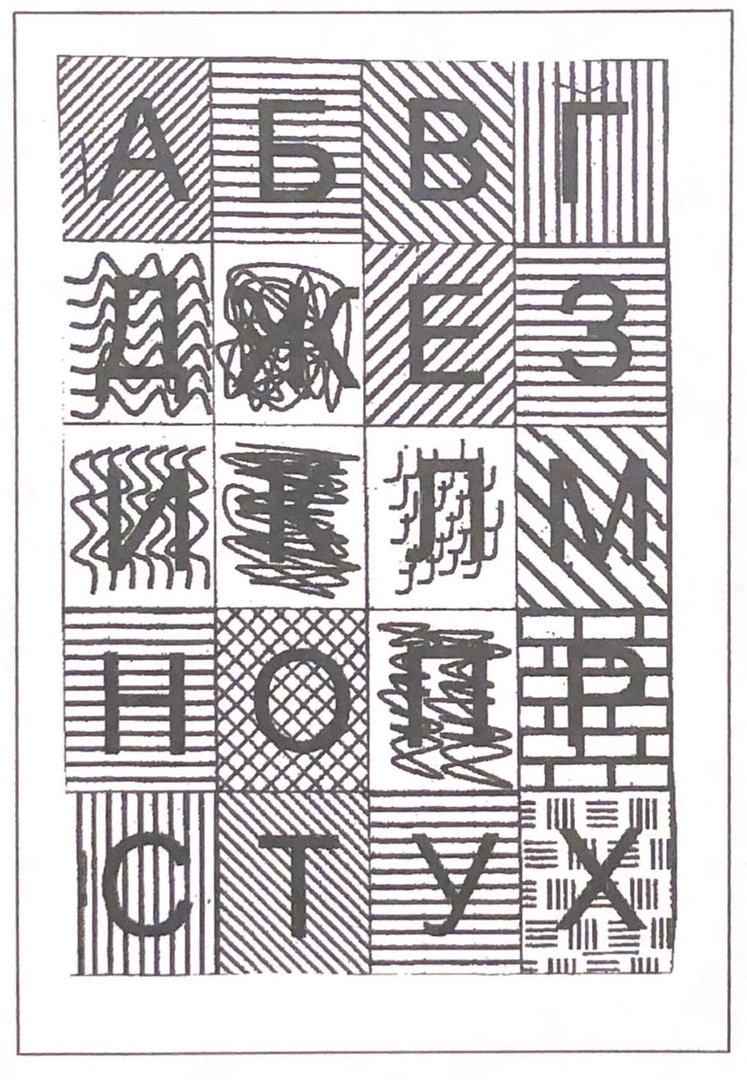 Приложение 11.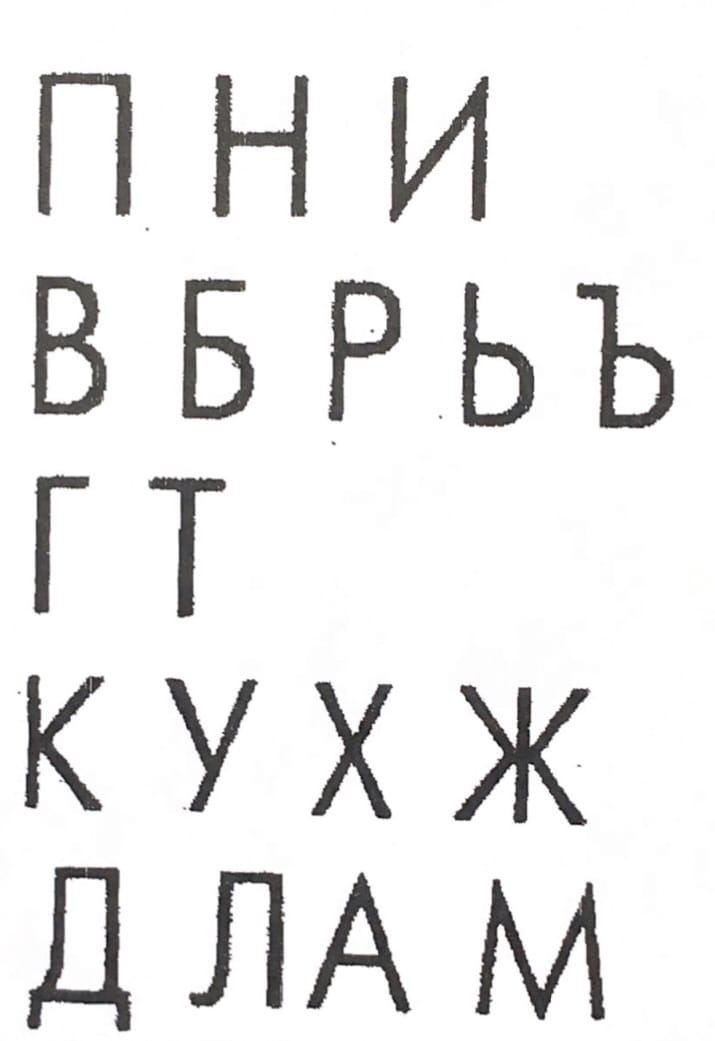 Приложение 12.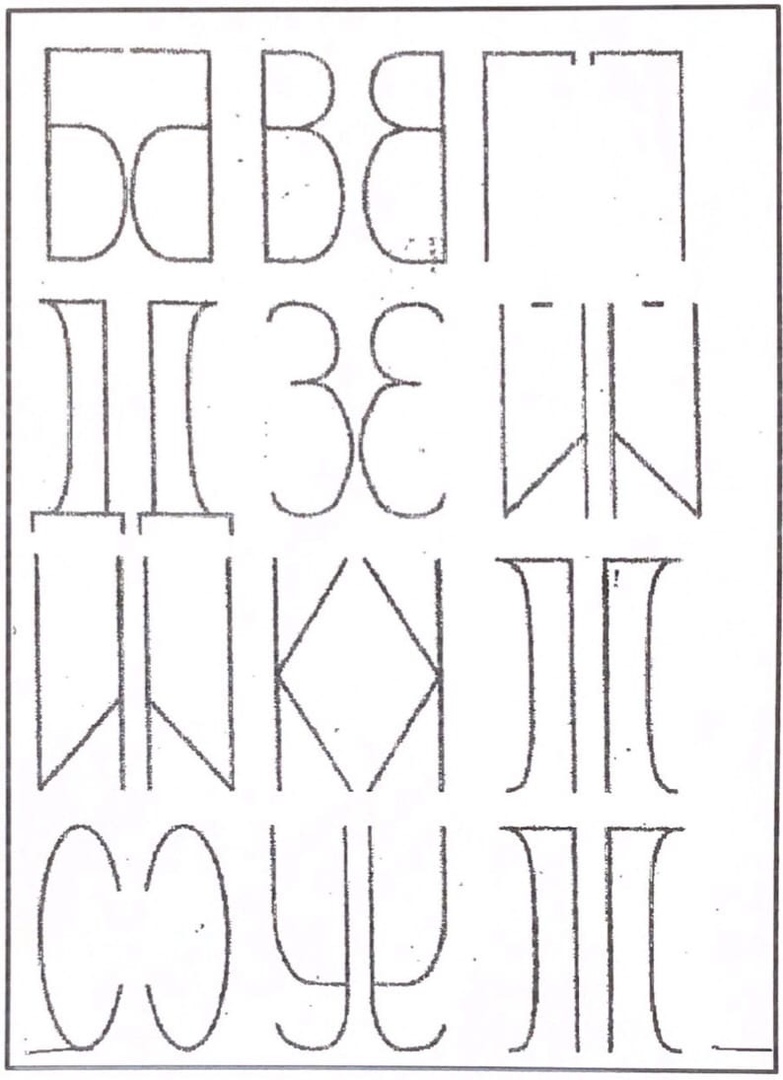 Приложение 13. 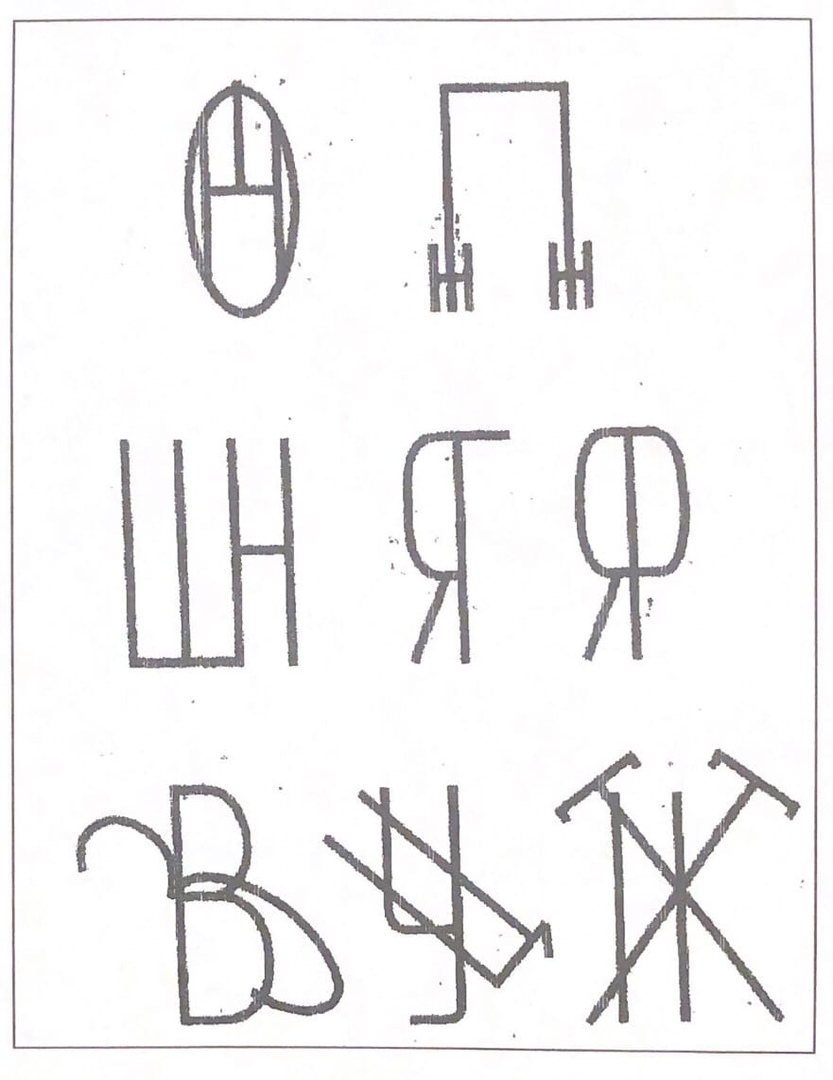 